ANEXO ITERMO DE MANIFESTAÇÃO DE INTERESSEEu, _________________________________________, CPF:______________, aluno (a) ingressante do Programa de Pós-Graduação em Estudos Literários, Linha de Pesquisa _______________________________________, ulizo-me deste instrumento para manifestar meu interesse em concorrer a uma bolsa de Demanda Social/CAPES/FAPERO. Ressalto, para tanto, ser conhecedor (a) das normas para concessão de bolsas no programa, disponíveis nos seguintes documentos: I Portaria N. 76, de 14 de abril de 2010, da Coordenação de Aperfeiçoamento de Pessoal de Nível Superior – CAPES, que aprova o novo Regulamento do Programa de Demanda Social; II o Edital 018/2020 CAPES/FAPERO, que trata do Programa de Desenvolvimento da Pós-Graduação; III a Resolução Nº 307, de 29 de março de 2021, que aprova o Regimento Interno do Mestrado Acadêmico em Estudos Literários (MEL), vinculado ao Núcleo de Ciências Humanas, no Campus José Ribeiro Filho, em Porto Velho; IV os Artigos 60, 61, 62 e 63, da Seção IV, do Regimento Interno do Programa. ______________________________________________Nome completo e assinaturaPorto Velho, ____ de _______ de 2021.ANEXO IIFORMULÁRIO DE CADASTROANEXO IIITERMO DE COMPROMISSODeclaro, para os devidos fins, que eu, ____________________________________________, CPF __________________________, aluno (a) devidamente matriculado (a) da Universidade/Fundação/Instituto/Associação/Escola/Faculdade_____________________________________________________________ no Curso/Área ___________________________________ sob o número de matrícula ___________________, em nível de __________________, tenho ciência das obrigações inerentes à qualidade de beneficiário de bolsa, conforme regulamento vigente do Programa de Demanda Social – DS, anexo à Portaria nº 76, de 14 de abril de 2010, e nesse sentido, COMPROMETO-ME a respeitar as seguintes cláusulas:I – dedicar-me integralmente às atividades do Programa de Pós-Graduação; II – quando possuir vínculo empregatício, estar liberado das atividades profissionais e sem percepção de vencimentos; III – comprovar desempenho acadêmico satisfatório, consoante às normas definidas pela instituição promotora do curso;IV – não possuir qualquer relação de trabalho com a instituição promotora do Programa de Pós-Graduação;V – realizar estágio de docência de acordo com o estabelecido no art. 18 do regulamento vigente;VI – não ser aluno em programa de residência médica;VII – ser classificado no processo seletivo especialmente instaurado pela Instituição de Ensino Superior em que realiza o curso;VIII - não acumular a percepção da bolsa com qualquer modalidade de auxílio ou bolsa de outro programa da CAPES, de outra agência de fomento pública, nacional ou internacional, ou empresa pública ou privada, exceto nas situações das alíneas a, b e c do inciso XI, do art. 9º do regulamento vigente. IX - assumir a obrigação de restituir os valores despendidos com bolsa, na hipótese de interrupção do estudo, salvo se motivada por caso fortuito, força maior, circunstância alheia à vontade ou doença grave devidamente comprovada. A inobservância das cláusulas citadas acima, e/ou se praticada qualquer fraude pelo(a) beneficiário, implicará(ão) no cancelamento da bolsa, com a restituição integral e imediata dos recursos, de acordo com os índices previstos em lei competente, acarretando ainda, a impossibilidade de receber benefícios por parte da CAPES, pelo período de 5 (cinco) anos, contados do conhecimento do fato.Assinatura do(a) beneficiário (de bolsa ou taxa):________________________________________ Local e data: ___________________________________________Programa de Demanda SocialPrograma de Demanda SocialPrograma de Demanda SocialPrograma de Demanda SocialPrograma de Demanda SocialPrograma de Demanda SocialPrograma de Demanda SocialPrograma de Demanda SocialPrograma de Demanda SocialPrograma de Demanda SocialPrograma de Demanda SocialPrograma de Demanda SocialPrograma de Demanda SocialPrograma de Demanda SocialPrograma de Demanda SocialPrograma de Demanda SocialPrograma de Demanda SocialPrograma de Demanda SocialPrograma de Demanda SocialPrograma de Demanda SocialPrograma de Demanda SocialPrograma de Demanda SocialPrograma de Demanda SocialPrograma de Demanda SocialPrograma de Demanda SocialPrograma de Demanda SocialPrograma de Demanda SocialCadastramento de bolsistaCadastramento de bolsistaCadastramento de bolsistaCadastramento de bolsistaCadastramento de bolsistaCadastramento de bolsistaCadastramento de bolsistaCadastramento de bolsistaCadastramento de bolsistaCadastramento de bolsistaCadastramento de bolsistaCadastramento de bolsistaCadastramento de bolsistaCadastramento de bolsistaCadastramento de bolsistaCadastramento de bolsistaCadastramento de bolsistaCadastramento de bolsistaCadastramento de bolsistaCadastramento de bolsistaCadastramento de bolsistaCadastramento de bolsistaCadastramento de bolsistaCadastramento de bolsistaCadastramento de bolsistaCadastramento de bolsistaCadastramento de bolsista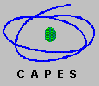 Coordenação de Aperfeiçoamento dePessoal de Nível SuperiorInstituição deInstituição deInstituição deInstituição deInstituição deInstituição deInstituição deInstituição deInstituição deInstituição deInstituição deInstituição deInstituição deInstituição deInstituição deInstituição deInstituição deInstituição deInstituição deInstituição deInstituição deInstituição deInstituição deInstituição deCoordenação de Aperfeiçoamento dePessoal de Nível SuperiorEnsino Superior:Ensino Superior:Ensino Superior:Ensino Superior:Ensino Superior:UNIVERSIDADE FEDERAL DE RONDÔNIAUNIVERSIDADE FEDERAL DE RONDÔNIAUNIVERSIDADE FEDERAL DE RONDÔNIAUNIVERSIDADE FEDERAL DE RONDÔNIAUNIVERSIDADE FEDERAL DE RONDÔNIAUNIVERSIDADE FEDERAL DE RONDÔNIAUNIVERSIDADE FEDERAL DE RONDÔNIAUNIVERSIDADE FEDERAL DE RONDÔNIAUNIVERSIDADE FEDERAL DE RONDÔNIAUNIVERSIDADE FEDERAL DE RONDÔNIAUNIVERSIDADE FEDERAL DE RONDÔNIAUNIVERSIDADE FEDERAL DE RONDÔNIAUNIVERSIDADE FEDERAL DE RONDÔNIAUNIVERSIDADE FEDERAL DE RONDÔNIAUNIVERSIDADE FEDERAL DE RONDÔNIAUNIVERSIDADE FEDERAL DE RONDÔNIAUNIVERSIDADE FEDERAL DE RONDÔNIAUNIVERSIDADE FEDERAL DE RONDÔNIACoordenação de Aperfeiçoamento dePessoal de Nível SuperiorCódigo:Código:240090162400901624009016240090162400901624009016Coordenação de Aperfeiçoamento dePessoal de Nível SuperiorCoordenação de Aperfeiçoamento dePessoal de Nível SuperiorPrograma:Programa:Programa:Programa: 	Código:  	Código:  	Código:  	Código:  	Código:  	Código:  	Código:  	Código:  	Código:  	Código:  	Código:  	Código:  	Código:  	Código:  	Código:  	Código:  	Código:  	Código:  	Código: Coordenação de Aperfeiçoamento dePessoal de Nível SuperiorCoordenação de Aperfeiçoamento dePessoal de Nível SuperiorNível:Nível:Nível: Mestrado		Doutorado		Quota da Pró-Reitoria	 Mestrado		Doutorado		Quota da Pró-Reitoria	 Mestrado		Doutorado		Quota da Pró-Reitoria	 Mestrado		Doutorado		Quota da Pró-Reitoria	 Mestrado		Doutorado		Quota da Pró-Reitoria	 Mestrado		Doutorado		Quota da Pró-Reitoria	 Mestrado		Doutorado		Quota da Pró-Reitoria	 Mestrado		Doutorado		Quota da Pró-Reitoria	 Mestrado		Doutorado		Quota da Pró-Reitoria	 Mestrado		Doutorado		Quota da Pró-Reitoria	 Mestrado		Doutorado		Quota da Pró-Reitoria	 Mestrado		Doutorado		Quota da Pró-Reitoria	 Mestrado		Doutorado		Quota da Pró-Reitoria	 Mestrado		Doutorado		Quota da Pró-Reitoria	 Mestrado		Doutorado		Quota da Pró-Reitoria	 Mestrado		Doutorado		Quota da Pró-Reitoria	 Mestrado		Doutorado		Quota da Pró-Reitoria	 Mestrado		Doutorado		Quota da Pró-Reitoria	 Mestrado		Doutorado		Quota da Pró-Reitoria	 Mestrado		Doutorado		Quota da Pró-Reitoria	 Mestrado		Doutorado		Quota da Pró-Reitoria	Coordenação de Aperfeiçoamento dePessoal de Nível SuperiorCoordenação de Aperfeiçoamento dePessoal de Nível SuperiorCoordenação de Aperfeiçoamento dePessoal de Nível SuperiorNome:Nome:Nome:Coordenação de Aperfeiçoamento dePessoal de Nível SuperiorCoordenação de Aperfeiçoamento dePessoal de Nível SuperiorData de Nascimento:Data de Nascimento:Data de Nascimento:Data de Nascimento:Data de Nascimento:Data de Nascimento: 	Sexo:		M		F	 	Sexo:		M		F	 	Sexo:		M		F	 	Sexo:		M		F	 	Sexo:		M		F	 	Sexo:		M		F	 	Sexo:		M		F	 	Sexo:		M		F	 	Sexo:		M		F	 	Sexo:		M		F	 	Sexo:		M		F	 	Sexo:		M		F	 	Sexo:		M		F	 	Sexo:		M		F	 	Sexo:		M		F	 	Sexo:		M		F	 	Sexo:		M		F	 	Sexo:		M		F	Coordenação de Aperfeiçoamento dePessoal de Nível SuperiorCoordenação de Aperfeiçoamento dePessoal de Nível SuperiorNacionalidade:Nacionalidade:Nacionalidade:Nacionalidade:Nacionalidade: Brasileiro		Estrangeiro	CPF:  Brasileiro		Estrangeiro	CPF:  Brasileiro		Estrangeiro	CPF:  Brasileiro		Estrangeiro	CPF:  Brasileiro		Estrangeiro	CPF:  Brasileiro		Estrangeiro	CPF:  Brasileiro		Estrangeiro	CPF:  Brasileiro		Estrangeiro	CPF:  Brasileiro		Estrangeiro	CPF:  Brasileiro		Estrangeiro	CPF:  Brasileiro		Estrangeiro	CPF:  Brasileiro		Estrangeiro	CPF:  Brasileiro		Estrangeiro	CPF:  Brasileiro		Estrangeiro	CPF:  Brasileiro		Estrangeiro	CPF:  Brasileiro		Estrangeiro	CPF: Coordenação de Aperfeiçoamento dePessoal de Nível SuperiorCoordenação de Aperfeiçoamento dePessoal de Nível SuperiorSe estrangeiro:Visto permanente:Se estrangeiro:Visto permanente:Se estrangeiro:Visto permanente:Se estrangeiro:Visto permanente:Se estrangeiro:Visto permanente:Se estrangeiro:Visto permanente:Se estrangeiro:Visto permanente:Se estrangeiro:Visto permanente:SimNão	Passaporte nº:Não	Passaporte nº:Não	Passaporte nº:Não	Passaporte nº:Não	Passaporte nº:País:Coordenação de Aperfeiçoamento dePessoal de Nível SuperiorCoordenação de Aperfeiçoamento dePessoal de Nível SuperiorCoordenação de Aperfeiçoamento dePessoal de Nível SuperiorPossui vínculo empregatício?Possui vínculo empregatício?Possui vínculo empregatício?Possui vínculo empregatício?Possui vínculo empregatício?Possui vínculo empregatício?Possui vínculo empregatício?Possui vínculo empregatício?Possui vínculo empregatício? SIM	 SIM	 SIM	 SIM	 SIM	 SIM	 SIM	 SIM	 SIM	NÃONÃONÃONÃONÃONÃOCoordenação de Aperfeiçoamento dePessoal de Nível SuperiorCoordenação de Aperfeiçoamento dePessoal de Nível Superior 	Se possui:  Tipo de empregador:		IES no País		IES no Exterior		Empresa	 	Se possui:  Tipo de empregador:		IES no País		IES no Exterior		Empresa	 	Se possui:  Tipo de empregador:		IES no País		IES no Exterior		Empresa	 	Se possui:  Tipo de empregador:		IES no País		IES no Exterior		Empresa	 	Se possui:  Tipo de empregador:		IES no País		IES no Exterior		Empresa	 	Se possui:  Tipo de empregador:		IES no País		IES no Exterior		Empresa	 	Se possui:  Tipo de empregador:		IES no País		IES no Exterior		Empresa	 	Se possui:  Tipo de empregador:		IES no País		IES no Exterior		Empresa	 	Se possui:  Tipo de empregador:		IES no País		IES no Exterior		Empresa	 	Se possui:  Tipo de empregador:		IES no País		IES no Exterior		Empresa	 	Se possui:  Tipo de empregador:		IES no País		IES no Exterior		Empresa	 	Se possui:  Tipo de empregador:		IES no País		IES no Exterior		Empresa	 	Se possui:  Tipo de empregador:		IES no País		IES no Exterior		Empresa	 	Se possui:  Tipo de empregador:		IES no País		IES no Exterior		Empresa	 	Se possui:  Tipo de empregador:		IES no País		IES no Exterior		Empresa	 	Se possui:  Tipo de empregador:		IES no País		IES no Exterior		Empresa	 	Se possui:  Tipo de empregador:		IES no País		IES no Exterior		Empresa	 	Se possui:  Tipo de empregador:		IES no País		IES no Exterior		Empresa	 	Se possui:  Tipo de empregador:		IES no País		IES no Exterior		Empresa	 	Se possui:  Tipo de empregador:		IES no País		IES no Exterior		Empresa	 	Se possui:  Tipo de empregador:		IES no País		IES no Exterior		Empresa	 	Se possui:  Tipo de empregador:		IES no País		IES no Exterior		Empresa	 	Se possui:  Tipo de empregador:		IES no País		IES no Exterior		Empresa	 	Se possui:  Tipo de empregador:		IES no País		IES no Exterior		Empresa	Coordenação de Aperfeiçoamento dePessoal de Nível SuperiorCoordenação de Aperfeiçoamento dePessoal de Nível Superior 	Empregador:  	Empregador:  	Empregador:  	Empregador:  	Empregador:  	Empregador:  	Empregador:  	Empregador:  	Empregador:  	Empregador:  	Empregador:  	Empregador:  	Empregador:  	Empregador:  	Empregador:  	Empregador:  	Empregador:  	Empregador:  	Empregador:  	Empregador:  	Empregador:  	Empregador:  	Empregador: Coordenação de Aperfeiçoamento dePessoal de Nível SuperiorCoordenação de Aperfeiçoamento dePessoal de Nível Superior 	Tipo de afastamento:		Integral		Parcial		Não informado	 	Tipo de afastamento:		Integral		Parcial		Não informado	 	Tipo de afastamento:		Integral		Parcial		Não informado	 	Tipo de afastamento:		Integral		Parcial		Não informado	 	Tipo de afastamento:		Integral		Parcial		Não informado	 	Tipo de afastamento:		Integral		Parcial		Não informado	 	Tipo de afastamento:		Integral		Parcial		Não informado	 	Tipo de afastamento:		Integral		Parcial		Não informado	 	Tipo de afastamento:		Integral		Parcial		Não informado	 	Tipo de afastamento:		Integral		Parcial		Não informado	 	Tipo de afastamento:		Integral		Parcial		Não informado	 	Tipo de afastamento:		Integral		Parcial		Não informado	 	Tipo de afastamento:		Integral		Parcial		Não informado	 	Tipo de afastamento:		Integral		Parcial		Não informado	 	Tipo de afastamento:		Integral		Parcial		Não informado	 	Tipo de afastamento:		Integral		Parcial		Não informado	 	Tipo de afastamento:		Integral		Parcial		Não informado	 	Tipo de afastamento:		Integral		Parcial		Não informado	 	Tipo de afastamento:		Integral		Parcial		Não informado	 	Tipo de afastamento:		Integral		Parcial		Não informado	 	Tipo de afastamento:		Integral		Parcial		Não informado	 	Tipo de afastamento:		Integral		Parcial		Não informado	 	Tipo de afastamento:		Integral		Parcial		Não informado	 	Tipo de afastamento:		Integral		Parcial		Não informado	Coordenação de Aperfeiçoamento dePessoal de Nível SuperiorCoordenação de Aperfeiçoamento dePessoal de Nível SuperiorCategoria Funcional:Categoria Funcional:Categoria Funcional:Categoria Funcional:Categoria Funcional:Categoria Funcional:Categoria Funcional:  Docente   Docente   Docente Não docente	Situação salarial:Não docente	Situação salarial:Não docente	Situação salarial:Não docente	Situação salarial:Não docente	Situação salarial:Não docente	Situação salarial:Não docente	Situação salarial:Não docente	Situação salarial:Não docente	Situação salarial: C/salário	S/salário	 C/salário	S/salário	 C/salário	S/salário	 C/salário	S/salário	 C/salário	S/salário	Coordenação de Aperfeiçoamento dePessoal de Nível SuperiorCoordenação de Aperfeiçoamento dePessoal de Nível Superior 	Tempo global de serviço:		anos e	 	Tempo global de serviço:		anos e	 	Tempo global de serviço:		anos e	 	Tempo global de serviço:		anos e	 	Tempo global de serviço:		anos e	 	Tempo global de serviço:		anos e	 	Tempo global de serviço:		anos e	 	Tempo global de serviço:		anos e	 	Tempo global de serviço:		anos e	 	Tempo global de serviço:		anos e	 	Tempo global de serviço:		anos e	 	Tempo global de serviço:		anos e	 	Tempo global de serviço:		anos e	 	Tempo global de serviço:		anos e	meses	emmeses	emmeses	emmeses	emmeses	em (mês/ano)	 (mês/ano)	 (mês/ano)	 (mês/ano)	 (mês/ano)	Coordenação de Aperfeiçoamento dePessoal de Nível SuperiorCoordenação de Aperfeiçoamento dePessoal de Nível SuperiorCoordenação de Aperfeiçoamento dePessoal de Nível Superior 	Maior nível de titulação obtido:			Ano  	Maior nível de titulação obtido:			Ano  	Maior nível de titulação obtido:			Ano  	Maior nível de titulação obtido:			Ano  	Maior nível de titulação obtido:			Ano  	Maior nível de titulação obtido:			Ano  	Maior nível de titulação obtido:			Ano  	Maior nível de titulação obtido:			Ano  	Maior nível de titulação obtido:			Ano  	Maior nível de titulação obtido:			Ano  	Maior nível de titulação obtido:			Ano  	Maior nível de titulação obtido:			Ano  	Maior nível de titulação obtido:			Ano  	Maior nível de titulação obtido:			Ano  	Maior nível de titulação obtido:			Ano  	Maior nível de titulação obtido:			Ano  	Maior nível de titulação obtido:			Ano  	Maior nível de titulação obtido:			Ano  	Maior nível de titulação obtido:			Ano  	Maior nível de titulação obtido:			Ano  	Maior nível de titulação obtido:			Ano  	Maior nível de titulação obtido:			Ano  	Maior nível de titulação obtido:			Ano Coordenação de Aperfeiçoamento dePessoal de Nível SuperiorCoordenação de Aperfeiçoamento dePessoal de Nível SuperiorIES de titulação:IES de titulação:IES de titulação:IES de titulação:IES de titulação:Coordenação de Aperfeiçoamento dePessoal de Nível Superior País:  País:  País:  País:  País:  País:  País:  País:  País:  País:  País:  País:  País:  País:  País:  País:  País:  País:  País:  País:  País:  País: Coordenação de Aperfeiçoamento dePessoal de Nível SuperiorCoordenação de Aperfeiçoamento dePessoal de Nível SuperiorÁrea de titulação:Área de titulação:Área de titulação:Área de titulação:Área de titulação: 	(ver tabela da CAPES)	 	(ver tabela da CAPES)	 	(ver tabela da CAPES)	 	(ver tabela da CAPES)	 	(ver tabela da CAPES)	 	(ver tabela da CAPES)	 	(ver tabela da CAPES)	 	(ver tabela da CAPES)	 	(ver tabela da CAPES)	 	(ver tabela da CAPES)	 	(ver tabela da CAPES)	 	(ver tabela da CAPES)	 	(ver tabela da CAPES)	 	(ver tabela da CAPES)	 	(ver tabela da CAPES)	 	(ver tabela da CAPES)	 	(ver tabela da CAPES)	 	(ver tabela da CAPES)	 	(ver tabela da CAPES)	Coordenação de Aperfeiçoamento dePessoal de Nível SuperiorCoordenação de Aperfeiçoamento dePessoal de Nível SuperiorCoordenação de Aperfeiçoamento dePessoal de Nível SuperiorBanco:         Banco:         Banco:          Nº		Agência Nº: Nº		Agência Nº: Nº		Agência Nº: Nº		Agência Nº: Nº		Agência Nº: Nº		Agência Nº: Nº		Agência Nº: Nº		Agência Nº: Nº		Agência Nº: Nº		Agência Nº: Nº		Agência Nº: Nº		Agência Nº: Nº		Agência Nº: Nº		Agência Nº: Nº		Agência Nº: Nº		Agência Nº: Nº		Agência Nº: Nº		Agência Nº: Nº		Agência Nº:Coordenação de Aperfeiçoamento dePessoal de Nível SuperiorCoordenação de Aperfeiçoamento dePessoal de Nível Superior 	Nome da Agência:	 	Nome da Agência:	 	Nome da Agência:	 	Nome da Agência:	 	Nome da Agência:	 	Nome da Agência:	 	Nome da Agência:	 	Nome da Agência:	 	Nome da Agência:	 	Nome da Agência:	 	Nome da Agência:	 	Nome da Agência:	 	Nome da Agência:	 	Nome da Agência:	 	Nome da Agência:	Conta Corrente NºConta Corrente NºConta Corrente NºConta Corrente NºConta Corrente NºCoordenação de Aperfeiçoamento dePessoal de Nível SuperiorCoordenação de Aperfeiçoamento dePessoal de Nível SuperiorCoordenação de Aperfeiçoamento dePessoal de Nível Superior 	Ingresso no curso: (mês/ano)			Início da bolsa: (mês/ano)  	Ingresso no curso: (mês/ano)			Início da bolsa: (mês/ano)  	Ingresso no curso: (mês/ano)			Início da bolsa: (mês/ano)  	Ingresso no curso: (mês/ano)			Início da bolsa: (mês/ano)  	Ingresso no curso: (mês/ano)			Início da bolsa: (mês/ano)  	Ingresso no curso: (mês/ano)			Início da bolsa: (mês/ano)  	Ingresso no curso: (mês/ano)			Início da bolsa: (mês/ano)  	Ingresso no curso: (mês/ano)			Início da bolsa: (mês/ano)  	Ingresso no curso: (mês/ano)			Início da bolsa: (mês/ano)  	Ingresso no curso: (mês/ano)			Início da bolsa: (mês/ano)  	Ingresso no curso: (mês/ano)			Início da bolsa: (mês/ano)  	Ingresso no curso: (mês/ano)			Início da bolsa: (mês/ano)  	Ingresso no curso: (mês/ano)			Início da bolsa: (mês/ano)  	Ingresso no curso: (mês/ano)			Início da bolsa: (mês/ano)  	Ingresso no curso: (mês/ano)			Início da bolsa: (mês/ano)  	Ingresso no curso: (mês/ano)			Início da bolsa: (mês/ano)  	Ingresso no curso: (mês/ano)			Início da bolsa: (mês/ano)  	Ingresso no curso: (mês/ano)			Início da bolsa: (mês/ano)  	Ingresso no curso: (mês/ano)			Início da bolsa: (mês/ano)  	Ingresso no curso: (mês/ano)			Início da bolsa: (mês/ano)  	Ingresso no curso: (mês/ano)			Início da bolsa: (mês/ano)  	Ingresso no curso: (mês/ano)			Início da bolsa: (mês/ano)  	Ingresso no curso: (mês/ano)			Início da bolsa: (mês/ano) Coordenação de Aperfeiçoamento dePessoal de Nível SuperiorCoordenação de Aperfeiçoamento dePessoal de Nível SuperiorTempo concedido pela IES: (em meses)Tempo concedido pela IES: (em meses)Tempo concedido pela IES: (em meses)Tempo concedido pela IES: (em meses)Tempo concedido pela IES: (em meses)Tempo concedido pela IES: (em meses)Tempo concedido pela IES: (em meses)Tempo concedido pela IES: (em meses)Tempo concedido pela IES: (em meses)Tempo concedido pela IES: (em meses)Tempo concedido pela IES: (em meses)Tempo concedido pela IES: (em meses)Coordenação de Aperfeiçoamento dePessoal de Nível SuperiorDuração máxima permitida pela CAPES:Duração máxima permitida pela CAPES:Duração máxima permitida pela CAPES:Duração máxima permitida pela CAPES:Duração máxima permitida pela CAPES:Duração máxima permitida pela CAPES:Duração máxima permitida pela CAPES:Duração máxima permitida pela CAPES:Duração máxima permitida pela CAPES:Duração máxima permitida pela CAPES:Duração máxima permitida pela CAPES:Duração máxima permitida pela CAPES:Duração máxima permitida pela CAPES:Duração máxima permitida pela CAPES:Duração máxima permitida pela CAPES:Duração máxima permitida pela CAPES:Duração máxima permitida pela CAPES:Duração máxima permitida pela CAPES:Duração máxima permitida pela CAPES:Duração máxima permitida pela CAPES:Duração máxima permitida pela CAPES:Duração máxima permitida pela CAPES:Duração máxima permitida pela CAPES:Duração máxima permitida pela CAPES:Coordenação de Aperfeiçoamento dePessoal de Nível Superior Mestrado / 24 meses		Doutorado / 48 meses		Mudança de nível / 54 meses	 Mestrado / 24 meses		Doutorado / 48 meses		Mudança de nível / 54 meses	 Mestrado / 24 meses		Doutorado / 48 meses		Mudança de nível / 54 meses	 Mestrado / 24 meses		Doutorado / 48 meses		Mudança de nível / 54 meses	 Mestrado / 24 meses		Doutorado / 48 meses		Mudança de nível / 54 meses	 Mestrado / 24 meses		Doutorado / 48 meses		Mudança de nível / 54 meses	 Mestrado / 24 meses		Doutorado / 48 meses		Mudança de nível / 54 meses	 Mestrado / 24 meses		Doutorado / 48 meses		Mudança de nível / 54 meses	 Mestrado / 24 meses		Doutorado / 48 meses		Mudança de nível / 54 meses	 Mestrado / 24 meses		Doutorado / 48 meses		Mudança de nível / 54 meses	 Mestrado / 24 meses		Doutorado / 48 meses		Mudança de nível / 54 meses	 Mestrado / 24 meses		Doutorado / 48 meses		Mudança de nível / 54 meses	 Mestrado / 24 meses		Doutorado / 48 meses		Mudança de nível / 54 meses	 Mestrado / 24 meses		Doutorado / 48 meses		Mudança de nível / 54 meses	 Mestrado / 24 meses		Doutorado / 48 meses		Mudança de nível / 54 meses	 Mestrado / 24 meses		Doutorado / 48 meses		Mudança de nível / 54 meses	 Mestrado / 24 meses		Doutorado / 48 meses		Mudança de nível / 54 meses	 Mestrado / 24 meses		Doutorado / 48 meses		Mudança de nível / 54 meses	 Mestrado / 24 meses		Doutorado / 48 meses		Mudança de nível / 54 meses	 Mestrado / 24 meses		Doutorado / 48 meses		Mudança de nível / 54 meses	 Mestrado / 24 meses		Doutorado / 48 meses		Mudança de nível / 54 meses	 Mestrado / 24 meses		Doutorado / 48 meses		Mudança de nível / 54 meses	 Mestrado / 24 meses		Doutorado / 48 meses		Mudança de nível / 54 meses	Coordenação de Aperfeiçoamento dePessoal de Nível SuperiorCoordenação de Aperfeiçoamento dePessoal de Nível SuperiorBolsas anterioresBolsas anterioresBolsas anterioresBolsas anterioresBolsas anterioresBolsas anterioresBolsas anterioresBolsas anterioresBolsas anterioresBolsas anterioresBolsas anterioresBolsas anterioresBolsas anterioresBolsas anterioresBolsas anterioresBolsas anterioresBolsas anterioresBolsas anterioresBolsas anterioresBolsas anterioresBolsas anterioresBolsas anterioresBolsas anterioresBolsas anterioresCoordenação de Aperfeiçoamento dePessoal de Nível SuperiorAgência financiadoraAgência financiadoraAgência financiadoraAgência financiadoraAgência financiadoraAgência financiadoraAgência financiadoraAgência financiadoraNívelNívelNívelNívelNívelInício (mês/ano)Início (mês/ano)Início (mês/ano)Início (mês/ano)Início (mês/ano)Início (mês/ano)Término (mês/ano)Término (mês/ano)Término (mês/ano)Término (mês/ano)Término (mês/ano)Coordenação de Aperfeiçoamento dePessoal de Nível SuperiorCoordenação de Aperfeiçoamento dePessoal de Nível SuperiorCoordenação de Aperfeiçoamento dePessoal de Nível SuperiorCoordenação de Aperfeiçoamento dePessoal de Nível SuperiorAssinatura do PresidenteAssinatura do PresidenteAssinatura do PresidenteAssinatura do PresidenteAssinatura do PresidenteAssinatura do PresidenteAssinatura do PresidenteAssinatura do PresidenteAssinatura do PresidenteAssinatura do PresidenteAssinatura do PresidenteAssinatura do PresidenteAssinatura do PresidenteAssinatura do PresidenteAssinatura do PresidenteAssinatura do PresidenteAssinatura do PresidenteAssinatura do PresidenteAssinatura do PresidenteAssinatura do PresidenteAssinatura do PresidenteAssinatura do PresidenteCoordenação de Aperfeiçoamento dePessoal de Nível SuperiorAssinatura do PresidenteAssinatura do PresidenteAssinatura do PresidenteAssinatura do PresidenteAssinatura do PresidenteAssinatura do PresidenteAssinatura do PresidenteAssinatura do PresidenteAssinatura do PresidenteAssinatura do PresidenteAssinatura do PresidenteAssinatura do PresidenteAssinatura do PresidenteAssinatura do PresidenteAssinatura do PresidenteAssinatura do PresidenteAssinatura do PresidenteAssinatura do PresidenteAssinatura do PresidenteAssinatura do PresidenteAssinatura do PresidenteAssinatura do PresidenteCoordenação de Aperfeiçoamento dePessoal de Nível Superiorda Comissão de Bolsasda Comissão de Bolsasda Comissão de Bolsasda Comissão de Bolsasda Comissão de Bolsasda Comissão de Bolsasda Comissão de Bolsasda Comissão de Bolsas Data  Data  Data  Data  Data  Data  Data  Data  Data  Data  Data  Data  Data  Data  Data Coordenação de Aperfeiçoamento dePessoal de Nível SuperiorCoordenação de Aperfeiçoamento dePessoal de Nível Superior 	Assinatura do bolsista		Data  	Assinatura do bolsista		Data  	Assinatura do bolsista		Data  	Assinatura do bolsista		Data  	Assinatura do bolsista		Data  	Assinatura do bolsista		Data  	Assinatura do bolsista		Data  	Assinatura do bolsista		Data  	Assinatura do bolsista		Data  	Assinatura do bolsista		Data  	Assinatura do bolsista		Data  	Assinatura do bolsista		Data  	Assinatura do bolsista		Data  	Assinatura do bolsista		Data  	Assinatura do bolsista		Data  	Assinatura do bolsista		Data  	Assinatura do bolsista		Data  	Assinatura do bolsista		Data  	Assinatura do bolsista		Data  	Assinatura do bolsista		Data  	Assinatura do bolsista		Data  	Assinatura do bolsista		Data  	Assinatura do bolsista		Data Coordenação de Aperfeiçoamento dePessoal de Nível SuperiorCoordenador(a) do Programa de Pós-Graduação___________________________________Carimbo e assinaturaRepresentante da Comissão de Bolsas DS/Capes___________________________________Nome e assinatura